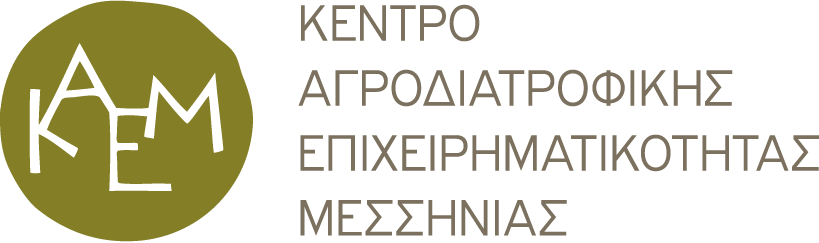 Παρακαλούμε συμπληρώστε τα παραπάνω στοιχεία και επισυνάψτε τις φωτογραφίες σας στο παρών email.ΟΝΟΜΑΤΕΠΩΝΥΜΟΔΙΕΥΘΥΝΣΗΠΟΛΗ/Τ.Κ.ΤΗΛΕΦΩΝΟEmailΤΙΤΛΟΣ ΦΩΤΟΓΡΑΦΙΑΣΣΧΟΛΙΑ